Access to the Council of Europe Office in Paris Address  of the Office: Council of Europe Office in Paris 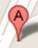 55 avenue Kléber75016 Paris 
Tel.: +33 (0)1 44 05 33 60Metro : Boissière station (line 6)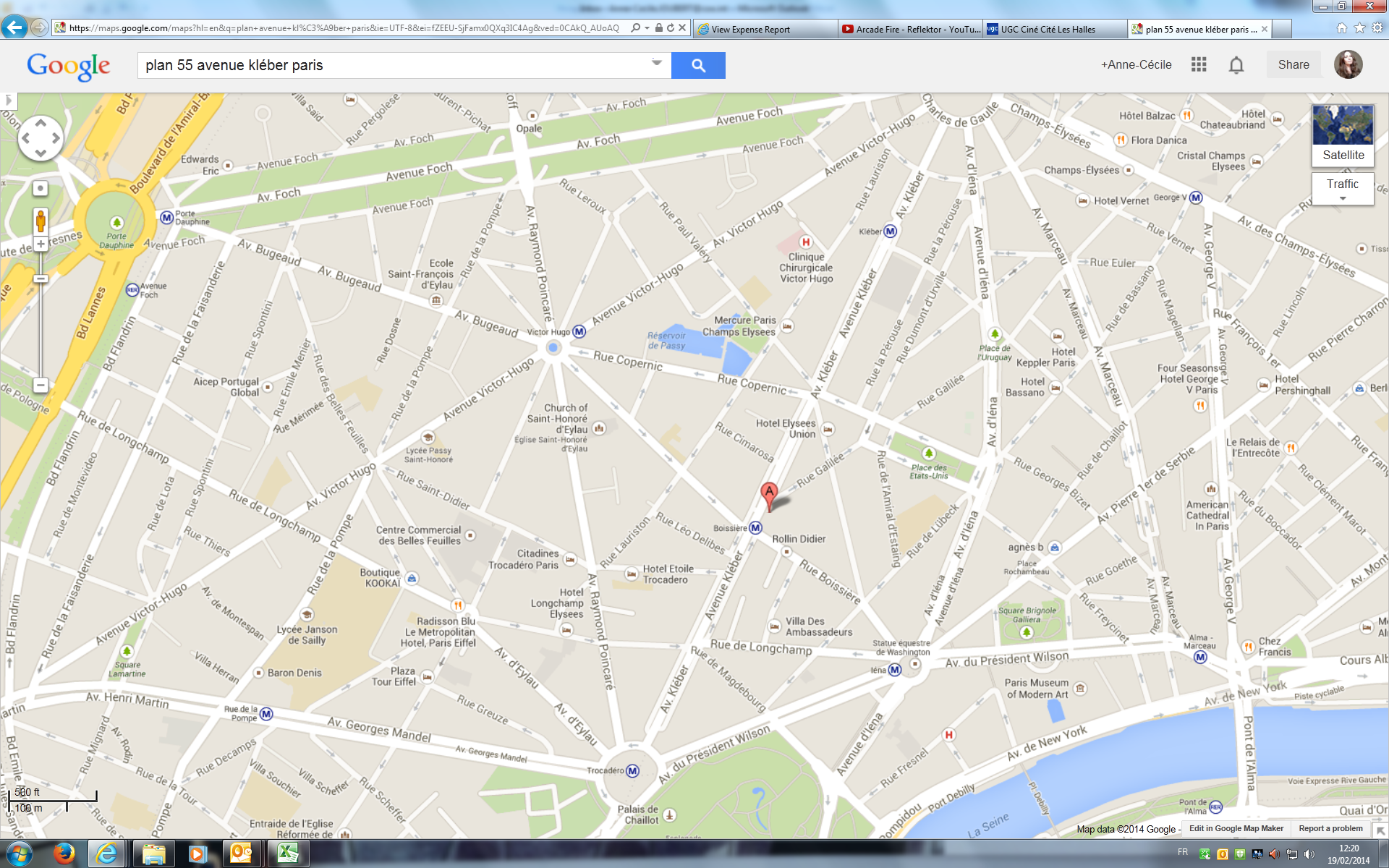 How to get to the Council OF Europe Office from the PARIS airportsFrom Roissy Charles de Gaulle (CDG) airport- Take RER B Direction St Rémy lès Chevreuse or Robinson- Leave at Châtelet-Les Halles- Take RER A Direction St Germain en Laye, Poissy or Cergy-Le Haut- Leave at Charles de Gaulle-Etoile- Take line 6 Direction Nation- Leave at Boissière – the office is right at metro exitFrom Orly airport - Take Orlyval- Leave at Antony- Take RER B Direction Aéroport Charles-de-Gaulleor Mitry-Clayes- Leave at Denfert Rochereau - Take line 6 Direction Charles de Gaulle-Etoile- Leave at Boissière – the office is right at the metro exitHow to get to the Council OF Europe Office FROM THE GARE DU NORDMetroGet out of the Gare du Nord and go north to the La Chapelle station on the La Chapelle boulevard to take line 2 direction Porte Dauphine; leave at the Charles de Gaulle-Etoile station and take line 6 direction Nation until the Boissière station: the office is right at the metro exit.BusGet out of the Gare du Nord to the Magenta Boulevard (right side of the station) and take the bus 30 direction Trocadéro; leave at the kléber-Paul Valery station, which is right in front of the officeHow to get to the PARIS airports fROM the Council OF Europe OfficeTo Roissy Charles de Gaulle (CDG) airport- Take line 6 direction Charles de Gaulle-Etoile- Leave at Charles de Gaulle-Etoile- Take RER A direction Marne la Vallée or Boissy St Léger- Leave at Châtelet-Les Halles- Take RER B direction Roissy Charles de GaulleTo Orly airport- Take line 6 direction Nation- Leave at Denfert Rochereau- Take RER B direction St Rémy lès Chevreuse- Leave at Antony- Take Orlyval to Orly airport